Τίτλος Πράξης: «Αποκατάσταση Βορειοδυτικού Πύργου Ανδρούσας»Το κάστρο της Ανδρούσας κτίστηκε πιθανώς στα μέσα του 13ου αιώνα και πρόκειται για ένα από τα σημαντικότερα οχυρωματικά σύνολα του Πριγκιπάτου της Αχαΐας στη Μεσσηνία, με ενδιαφέροντα μορφολογικά στοιχεία, όπως τα τυφλά τόξα (ορισμένα με πλίνθινο διάκοσμο στην εσωτερική παρειά του τείχους). Η χάραξή του έχει επιρροές από την οχυρωματική της ύστερης βυζαντινής περιόδου, ενώ αργότερα υιοθετεί λιγοστά στοιχεία της νέας αμυντικής λειτουργίας των πυροβόλων όπλων. Από τον τραπεζιόσχημο οχυρωματικό περίβολο διατηρείται σήμερα τμήμα του βόρειου και σε μικρότερο βαθμό του νότιου τείχους, όπως και το σύνολο του ανατολικού, ενώ σώζεται μικρό τμήμα της δυτικής πλευράς. Στο πλαίσιο του ΕΣΠΑ 2007-2013 αναστηλώθηκε το σωζόμενο νότιο, ανατολικό και βορειοανατολικό τμήμα του. Σήμερα οι επισκέπτες του κάστρου Ανδρούσας αντικρίζουν δίπλα στο αναστηλωμένο τμήμα του, έναν πύργο σε κακή κατάσταση με αποτέλεσμα τη διαμόρφωση αρνητικής εικόνας για το ευρύτερο προσφερόμενο τουριστικό προϊόν. Η κατάσταση διατήρησής του είναι πολύ επιβαρυμένη, καθώς έχουν καταρρεύσει μεγάλα τμήματα και από τις τέσσερις γωνίες στη βάση του. Κατά συνέπεια, υπάρχει σοβαρός κίνδυνος να καταρρεύσει ολοσχερώς σε μια έντονη σεισμική καταπόνηση, αλλά και να συμβούν τμηματικές καταρρεύσεις λόγω αποκολλήσεων λίθων, που κρέμονται σήμερα ελεύθεροι 'εν προβόλω'. Η υλοποίηση των προβλεπόμενων στο έργο παρεμβάσεων κρίνεται αναγκαία προκειμένου να διασφαλιστεί το μνημείο, να είναι ασφαλώς επισκέψιμο και λειτουργικό και παράλληλα να αναδειχθεί η σημασία του για την περιοχή και την ιστορία της.Με την παρούσα συγχρηματοδοτούμενη πράξη, που έχει ενταχθεί στο «Ε.Π. Πελοπόννησος 2014-2020» με φορέα υλοποίησης την Εφορεία Αρχαιοτήτων Μεσσηνίας και  προϋπολογισμό 200.000€, αναστηλώνεται ο ΒΔ πύργος που συνιστά και τον μόνο πύργο του κάστρου που διασώζει και τα τρία επίπεδα. Ουσιαστικά υλοποιούνται επεμβάσεις αποχωμάτωσης, καθαρισμών συλλογής και διερεύνησης αυθεντικού υλικού, εργασίες προστασίας και ανάδειξης (αποξηλώσεις, καθαιρέσεις, εξυγιάνσεις θολοδομιών, εφαρμογή αρμολογημάτων και ενεμάτων, διαμορφώσεις δαπέδων, στεγανοποιήσεις κα) καθώς και τοποθέτηση ενημερωτικής πινακίδας και έκδοση ενημερωτικού φυλλαδίου.  Με την ολοκλήρωση της πράξης,  θα αντιμετωπιστούν αποτελεσματικά τα προβλήματα παθολογίας του ΒΔ Πύργου. Το μνημείο θα αποδοθεί στους επισκέπτες, συμπεριλαμβανομένων των ατόμων ΑΜΕΑ, αποκαταστημένο. Το σύνολο των εργασιών θα καταγραφεί και θα τεκμηριωθεί το σύνολο των ευρημάτων. Το μνημείο θα αναδειχθεί με όλες τις ενέργειες πληροφόρησης και ενημέρωσης των επισκεπτών του, καθώς και τη με δημοσιοποίηση όλων των νέων ευρημάτων στην επιστημονική κοινότητα.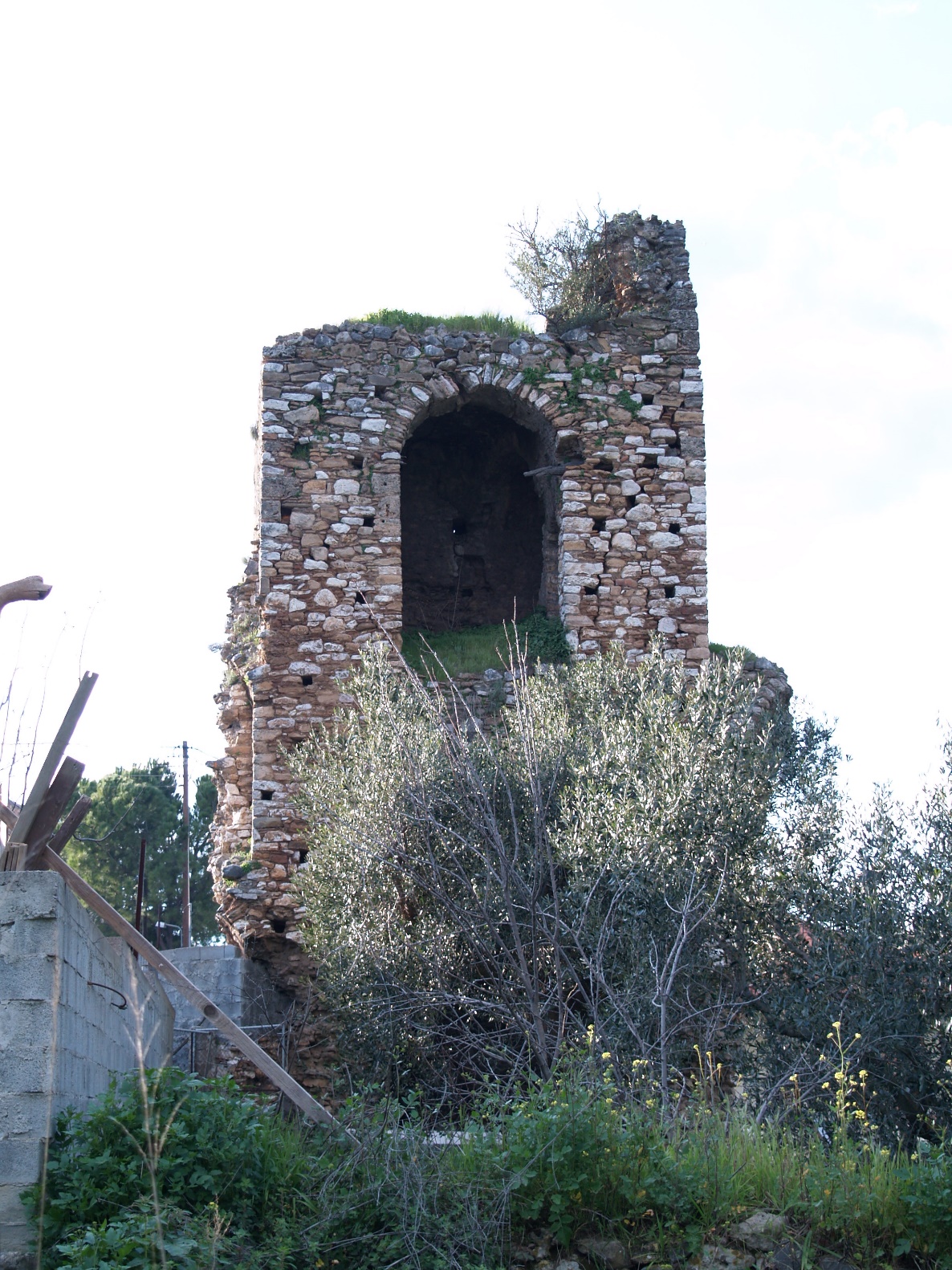 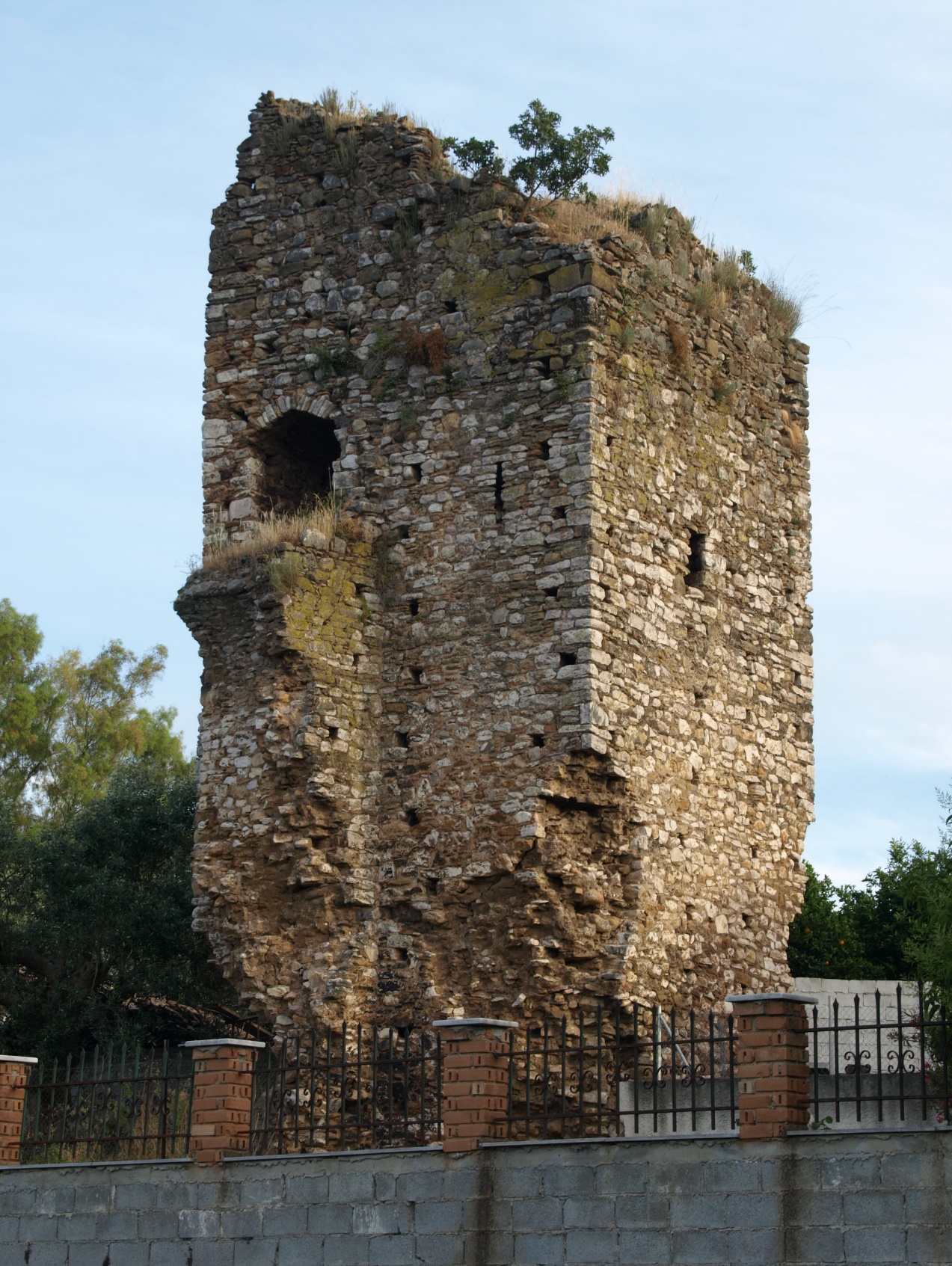 